INDICAÇÃO Nº 816/2021Sugere ao Poder Executivo Municipal quanto à possibilidade de ampliação em atendimentos, na UBS Dr. Sérgio Moricazu Miyazato, Rua Letônia, 150 - Jardim Europa IV - bairro Jardim Europa, neste município. Excelentíssimo Senhor Prefeito Municipal, Nos termos do Art. 108 do Regimento Interno desta Casa de Leis, dirijo-me a Vossa Excelência para sugerir que, por intermédio do Setor competente, a possibilidade de ampliação em atendimento da UBS (Dr. Sérgio Moricazu Miyazato), Rua Letônia, 150 - Jardim Europa IV, neste município.Justificativa:Conforme relatado por pacientes usuários da referida Unidade e constatado “in loco”, ao ouvir a população que solicitaram algumas reinvindicações para solucionar as demandas. Solicitamos providências da Administração Municipal no sentido de ofertar os serviços.- Funcionamento em período integral.- Abertura de farmácia na própria UBS.- Sala para vacinação.- Sala para atendimento odontológico.Plenário “Dr. Tancredo Neves”, em 19 de fevereiro de 2.021.JESUS                   Valdenor de Jesus G. Fonseca	    -Vereador-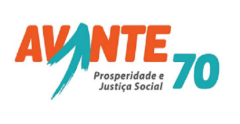 